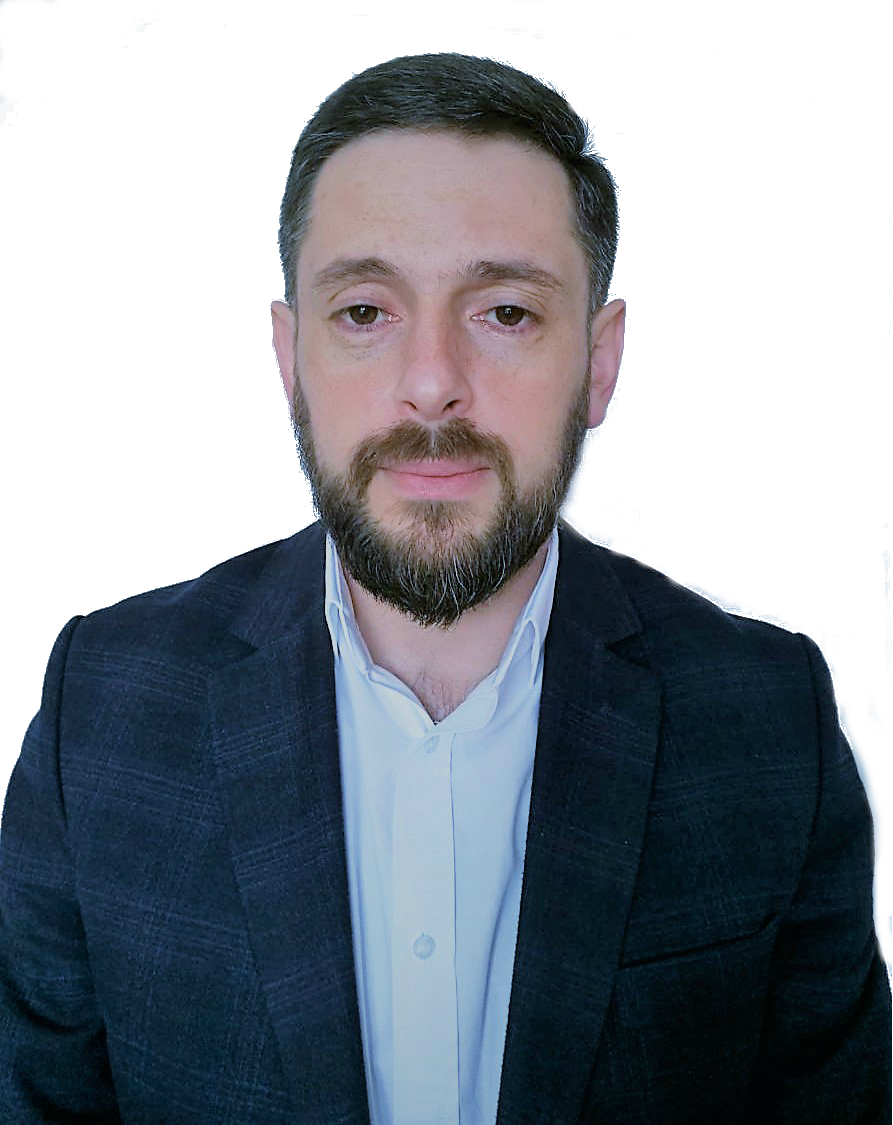 LebenslaufGevorg TovmasyanAnschrift:		5 Nansen Str., Wohnung 12, EriwanTel.:		+374(10)63 32 47Mobil:		+374(98)62 99 11E-Mail:		tovmasyan.gevorg@gmail.comGeburtsdatum:		08.11.1979Familienstand:		verheiratetAusbildung			2006-2007		Julius-Maximilians-Universität Würzburg						(Forschungsaufenthalt, DAAD-Stipendiat)			2005-2010	             Eriwaner Staatliche Linguistische Universität 						namens W. Brujssow						Aspirantur			2004-2005		Julius-Maximilians-Universität Würzburg						(DAAD-Stipendiat)		2000-2005		Eriwaner Staatliche Linguistische Universität 					namens W. Brjussow 					Studiengang: Germanistik-Anglistik					Diplom			1996-2001		Universität „Ararat“ in Armavir					Rechtswissenschaftliche FakultätBerufserfahrung:2012-2017		Deutsche Botschaft Eriwan2003-bis heute	Freiberuflicher Übersetzer/Dolmetscher 			Honorarrahmenvertrag bei GIZ, KFW. 			Armenisch, Deutsch, Russisch, Englisch.2005-bis heute 	Eriwaner Staatliche Universität für Sprach- und Sozialwissenschaften  namens W. Brjussow,			Lehrstuhl für Germanistik			Hochschullehrer 2011-2012		„Bellis“ GmbH			Geschäftsführer  2007-2011		„Eurowagen“ GmbH (Niederlassung der VW AG)			Leiter der Abteilung für PR & Marketing2005-2006		„EBS LLINKS“ GmbH			ÜbersetzerSprachkenntnisse	Armenisch – Muttersprachler 	Russisch  – verhandlungssicher (in Wort und Schrift)	Deutsch  – verhandlungssicher (in Wort und Schrift)	Englisch – fließend 	(in Wort und Schrift)	Japanisch – Anfänger EDW-KenntnisseFundierte Kenntnisse in MS Office, OpenOffice,  Adobe Photoshop, Gute Kenntnisse in Illustrator, Corel Draw,  Macromedia CS, MS FlashFührerschein -  B, C   seit 2003